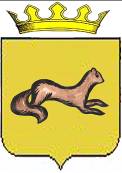 КОНТРОЛЬНО-СЧЕТНЫЙ ОРГАН ОБОЯНСКОГО РАЙОНАКУРСКОЙ ОБЛАСТИ306230, Курская обл., г. Обоянь, ул. Шмидта д.6, kso4616@rambler.ruЗАКЛЮЧЕНИЕ №111на проект решения Представительного Собрания Обоянского района Курской области «О бюджете муниципального района «Обоянский район» Курской области на 2017 год и на плановый период 2018 и 2019 годов»г. Обоянь                                                                                                  21 декабря 2016 г.1.1. Заключение на проект Решения Представительного Собрания Обоянского района Курской области «О бюджете муниципального района «Обоянский район» Курской области на 2017 год и на плановый период 2018 и 2019 годов» (далее Решение) подготовлено в соответствии с Бюджетным кодексом Российской Федерации, Федеральным законом № 131-ФЗ от 06.10.2003 года «Об общих принципах организации местного самоуправления в РФ», Решением Представительного Собрания Обоянского района Курской области от 29.03.2013года № 2/23-II «О создании Контрольно-счетного органа Обоянского района Курской области и об утверждении Положения о Контрольно-счетном органе Обоянского района Курской области», Приказом №36 от 03.10.2016 «О внесении изменений в приказ №31 от 31.12.2015 «Об утверждении плана деятельности Контрольно-счетного органа Обоянского района Курской области на 2016 год»», Приказом председателя Контрольно-счетного органа Обоянского района Курской области №72 от 19.12.2016 «О проведении экспертизы проектов решений Представительного Собрания Обоянского района Курской области», и на основании материалов, представленных Представительным Собранием Обоянского района Курской области,          1.2. Проектом Решения предусматривается утверждение следующих основных параметров бюджета муниципального района Обоянский район Курской области на 2017 год и на плановый период 2018 и 2019 годов:а) доходная часть бюджета муниципального района «Обоянский район» Курской области предполагает утверждение прогнозируемого общего объема доходов в сумме: 495230,6 тыс. руб. на 2017 год, 481770,6 тыс. руб. на 2018 год, 491500,7 тыс. руб. на 2019 год.б) расходная часть бюджета муниципального района «Обоянский район» Курской области предполагает утверждение общего объема расходов в сумме: 495230,6 тыс. рублей на 2017 год, 481770,6 тыс. рублей на 2018 год, в том числе условно утверждённые расходы 4557,1 тыс. руб., 491500,7 тыс. рублей на 2019 год, в том числе условно утверждённые расходы 9600,6 тыс. рублей.Анализ основных параметров проекта бюджета на 2017-2019 годы показывает обеспечение принципа сбалансированности, при котором общий объем расходов бюджета покрывается общим объемом доходов. Таким образом, при составлении проекта бюджета, финансово-экономическое управление Администрации Обоянского района исходило из необходимости исключения дефицита бюджета и соблюдения сбалансированной бюджетной политики муниципального образования на 2017-2019 годы.2. Анализ проекта решения «О бюджете муниципального района«Обоянский район» Курской области на 2017 годи на плановый период 2018 и 2019 годов».Контрольно-счетным органом Обоянского района Курской области проведен анализ представленного проекта Решения «О бюджете муниципального района «Обоянский район» Курской области на 2017 год и на плановый период 2018 и 2019 годов», в результате которого выявлено следующее:2.1. Пункты 2 и 3 статьи 10 проекта Решения устанавливают верхний предел муниципального внутреннего долга на: 01.01.2018 года, 01.01.2019 года, по долговым обязательствам муниципального образования в сумме 0,0 тыс. руб., в том числе по муниципальным гарантиям в сумме 0,0 тыс. руб., что соответствует ст. 184.1 Бюджетного кодекса РФ, которая устанавливает необходимость утверждения верхнего предела государственного (муниципального) внутреннего долга и (или) верхнего предела государственного внешнего долга по состоянию на 1 января года, следующего за очередным финансовым годом (очередным финансовым годом и каждым годом планового периода), с указанием в том числе верхнего предела долга по государственным или муниципальным гарантиям, но не установлен верхний предел муниципального внутреннего долга на 01.01.2020 года.2.2. В представленном проекте Решения определен общий объем условно утверждаемых расходов, что соответствует п. 3 ст. 184.1, Бюджетного кодекса Российской Федерации, который определяет, что, «общий объем условно утверждаемых (утвержденных) расходов в случае утверждения бюджета на очередной финансовый год и плановый период на первый год планового периода в объеме не менее 2,5 процента общего объема расходов бюджета (без учета расходов бюджета, предусмотренных за счет межбюджетных трансфертов из других бюджетов бюджетной системы Российской Федерации, имеющих целевое назначение), на второй год планового периода в объеме не менее 5 процентов общего объема расходов бюджета (без учета расходов бюджета, предусмотренных за счет межбюджетных трансфертов из других бюджетов бюджетной системы Российской Федерации, имеющих целевое назначение);».2.3. Пункт 1 статьи 10 проекта Решения устанавливает предельный объем муниципального долга:- на 2017 год в сумме 30279,4 тыс. руб., при общем объеме доходов местного бюджета без учета безвозмездных поступлений в сумме 183869,2 тыс. руб.;- на 2018 год в сумме 30794,7 тыс. руб., при общем объеме доходов местного бюджета без учета безвозмездных поступлений в сумме 181460,9 тыс. руб.;- на 2019 год в сумме 31920,3 тыс. руб., при общем объеме доходов местного бюджета без учета безвозмездных поступлений в сумме 190721,0 тыс. руб., что соответствует положениям пункта 3 статьи 107 Бюджетного кодекса Российской Федерации, который определяет: «Предельный объем муниципального долга не должен превышать утвержденный общий годовой объем доходов местного бюджета без учета утвержденного объема безвозмездных поступлений и (или) поступлений налоговых доходов по дополнительным нормативам отчислений». 3. Выводы и предложения.Контрольно-счетный орган Обоянского района Курской области РЕКОМЕНДУЕТ: Представительному Собранию Обоянского района Курской области рассмотреть, предложенный проект Решения на заседании Представительного Собрания Обоянского района Курской области.Председатель Контрольно-счетного органа Обоянского района Курской области                                                         С. Н. Шеверев